BULLETIN D'INSCRIPTION 8ème JOURNEE REGIONALE CSO POITOU CHARENTES3 JUIN 2022CHU DE POITIERS Amphithéâtre Camille Guérin NOM :PRENOM :FONCTION :ADRESSE :CODE POSTAL :VILLE :TELEPHONE :EMAIL :PARTICIPERA :TOUTE LA JOURNEE 		LE MATIN 		L’APRES MIDI PARTICIPERA AU COCKTAIL DEJEUNATOIRE SUR PLACE :  OUI 	NON  Bulletin à renvoyer par mail avant le 15 mai à sophie.gregory@chu-poitiers.fr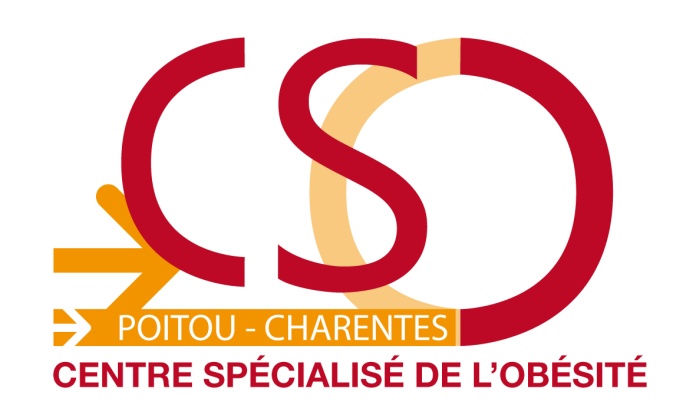 